Министерство сельского хозяйства и продовольствия Московской области (далее – Министерство) объявляет о начале приема заявок на участие в конкурсных мероприятиях по предоставлению грантов «Агростартап» и грантов на развитие семейных ферм. Соответствующее информационное сообщение размещено на официальном сайте Министерства www.msh.mosreg.ru (путь: «Деятельность» - «Направления деятельности» - «Малые формы хозяйствования» - гранты «Агростартап» / Развитие семейных животноводческих ферм).Заявки на участие в конкурсах принимаются до 22.04.2022.	Министерство просит Вас поручить подразделению, ответственному за данное направление, довести вышеуказанную информацию до населения, обеспечить ее размещение в средствах массовой информации.Заместитель министра                                                                                   И.Н. Жаров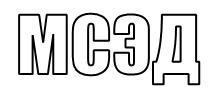 МИНИСТЕРСТВОСЕЛЬСКОГО ХОЗЯЙСТВА И ПРОДОВОЛЬСТВИЯ МОСКОВСКОЙ ОБЛАСТИМИНИСТЕРСТВОСЕЛЬСКОГО ХОЗЯЙСТВА И ПРОДОВОЛЬСТВИЯ МОСКОВСКОЙ ОБЛАСТИМИНИСТЕРСТВОСЕЛЬСКОГО ХОЗЯЙСТВА И ПРОДОВОЛЬСТВИЯ МОСКОВСКОЙ ОБЛАСТИбульвар Строителей, д. 7,г. Красногорск, Московская область, 143407тел.: (498) 602-30-90, факс: (498) 602-30-89Е-mail: msh@mosreg.ruтел.: (498) 602-30-90, факс: (498) 602-30-89Е-mail: msh@mosreg.ruВ администрации городских округов Московской области (по списку)